Fachspezifische KomplexarbeitFach:BiologieThema: „Das Liebesleben der Weinbergschnecken“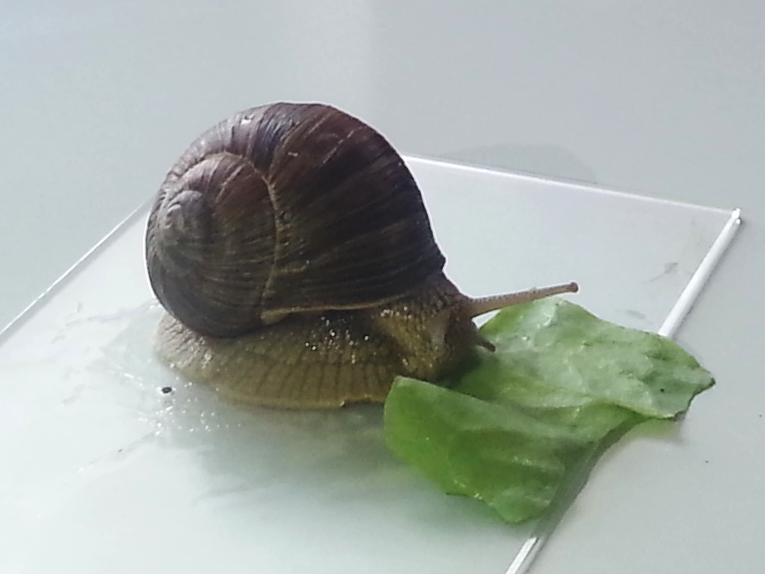 1.	Einleitung /ZielstellungIn der vorliegenden Facharbeit möchte ich auf eine oft unbeachtete Tierart aufmerksam machen. Während Weinbergschnecken von Gourmets gern als Speise zubereitet werden, werde ich nach einigen Informationen zur Lebensweise dieser Tiere speziell auf deren Liebesleben eingehen.Ich werde die Besonderheiten nennen und nach den Ursachen für ungewöhnliche Verhaltensweisen suchen.2.	Merkmale der Weinbergschnecke2.1	Allgemeine MerkmaleSchnecken sind „im Meer, Süßwasser und auf dem Land verbreitete Weichtiere (…), deren Weichkörper in Kopf, Kriechsohle (Fuß), Mantel und Eingeweidesack gegliedert ist.“ (1, S. 612)
Bekannt sind Schnecken mit und ohne Gehäuse. Diese Schutzhülle besteht aus Kalk.
Fast alle Schnecken sind zweigeschlechtlich und werden deshalb als Zwitter bezeichnet.
Besonderheiten der Weinbergschnecke sind:spindelförmiger KörperKaum abgesetzter KopfRaspelzunge mit bis zu 25000 ZähnenGroße Tentakel mit AugenKleine Tentakel mit TastorganenSpiralgewundenes Kalkgehäuse (vgl. 2, S.6f)2.2	Geschlechtsmerkmale...3.	Fortpflanzungsverhalten3.1	Liebesspiel...3.2	Liebespfeil...3.3	Begattung...Zusammenfassung/Ergebnis...Quellen1 - Mathias Münter-Elfner. Schülerlexikon. Duden-Verlag. 20042 - www.uismedia.de/albschneck/aktuelles/masterarbeit_simon_fraedrich.pdf. 09.06.2015. 19:50 UhrEidesstattliche Erklärung (Eigenständigkeitserklärung)Ich erkläre, dass ich die Komplexarbeit ohne fremde Hilfe angefertigt und nur die im Quellenverzeichnis angeführten Quellen und Hilfsmittel benutzt habe.Dresden, den ___________________________		Unterschrift des VerfassersEinverständniserklärungenIch bin einverstanden mit der Veröffentlichung meiner Arbeit für schulische Belange.Dresden, den ___________________________		Unterschrift des VerfassersSchule:Oberschule WeixdorfKlasse:10eName:Hugo LeichtsinnBetreuer:Frau A. SuperschlauAbgabe:29.02.2016SeiteGliederung21Einleitung/Zielstellung32Merkmale der Weinbergschnecke4 - 52.1Allgemeine Merkmale42.2Geschlechtsmerkmale53Fortpflanzungsverhalten6 - 83.1Liebesspiel63.2Liebespfeil73.3Begattung84Zusammenfassung9 - 10Anhang11 - 12Quellen11Eidesstattliche Erklärung (Eigenständigkeitserklärung)12